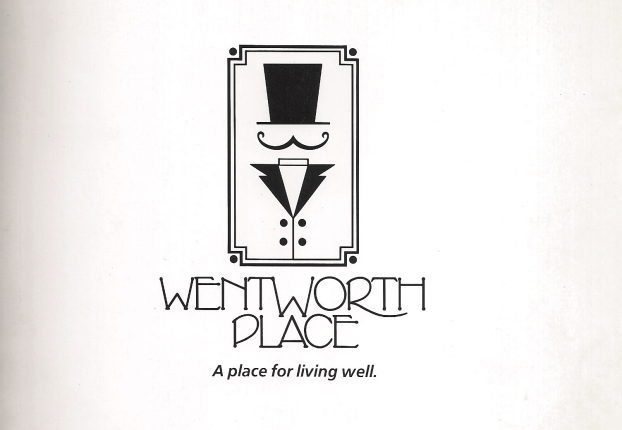 Wentworth Place, A CondominiumUnit  Owners’  AssociationNO  e-scooters to be parked on/around Wentworth Place propertyE-scooters companies and Arlington county have rules regarding dockless devices which should be parked away from driveways, garages, alleys, crosswalks, bike lanes, bus stops, ramps, private or federal property, and entrances to buildings.Residents/guests are kindly requested NOT to leave e-scooters on the property, namely, in driveways, grassy areas, parking spaces, loading dock, in front of the lobby and walkways to the building.  Illegal parking of above devices can be reported to the respective company which has an obligation to pick up the device within two hours of reporting.  Furthermore, some companies impose charges and/or penalties to the most recent rider if they are found to have parked the device improperly.  Contact information:  1.    Bird (e-scooters): 866-205-2442 or hello@bird.co2.    Bolt (e-scooters): 866-265-8143 and support@boltoffice.com3.    JUMP (e-scooters): 844-505-9155 / (e-bikes): 833-300-6106; support@jump.com4.    Lime (e-scooters): 888-546-3345 or online request form5.    Lyft (e-scooters): 628-230-0317 or dca_ol@lyft.com6.    Skip (e-scooters): 844-929-2687 and hello@skipscooters.com7.    Spin (e-scooters): 888-262-5189 or support@spin.pmYour cooperation is much appreciated.  Management andBoard of Directors5/21/2019